案例5 变压器——疫情防控阻击战中的“硬核”科技案例主题变压器应用——新冠疫情防控阻击战中的硬核科技二、结合章节适用于项目二：变压器应用思政目标培养学生爱国精神、社会责任感、科技强国理想信念。主要内容   抗击疫情，电力先行。在2020年，新冠疫情爆发的武汉市，国家果断做出建设“火神山“医院的决定。“火神山“医院将装设24台箱式变压器，1月31日完成送电，确保火神山医院按时投入使用。14600千伏安变压器，满负荷运行，1天可保障医院最多用电35万度。从”火神山“医院变压器安装使用，我们来学习本项目内容——变压器应用，与学生畅叙这次疫情防控阻击战中的“硬核”科技力量。将课程知识同工程建设实际相结合，向大家介绍防疫战场上的‘中国速度’与‘中国态度’。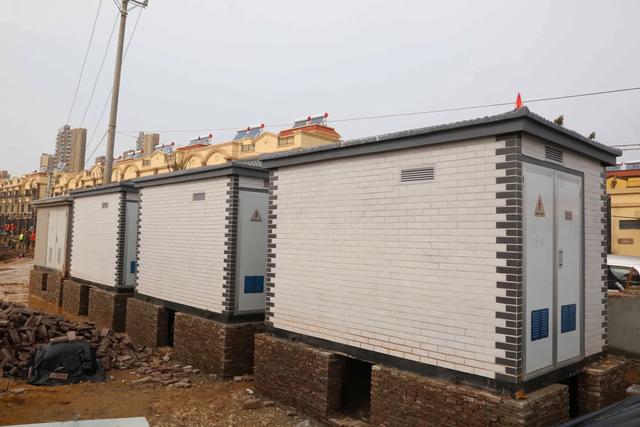 